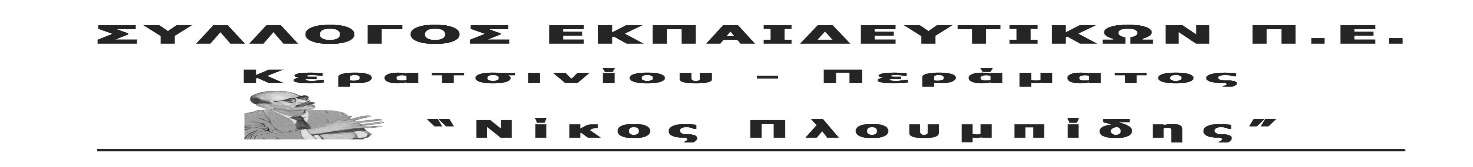 		spe-ploumpidis.blogspot .com  		Aρ. Πρωτ. 31			17/12/2017 ΚαταγγελίαΤο Δ.Σ. του Συλλόγου μας καταγγέλλει την απόφαση των ΗΠΑ να ανακηρύξουν την Ιερουσαλήμ σε «πρωτεύουσα του Ισραήλ» και να μεταφέρουν εκεί την πρεσβεία τους από το Τελ Αβίβ. Με την απόφαση της κυβέρνησης Τραμπ «ανοίγει ο ασκός του Αιόλου» για όλους τους λαούς της περιοχής και για τον ελληνικό, με απρόβλεπτες κι επικίνδυνες συνέπειες. Η απόφαση αυτή στρώνει το έδαφος για ένα νέο ιμπεριαλιστικό έγκλημα. Η νέα προκλητική ενέργεια του Τραμπ, που κατά τον πρωθυπουργό η πολιτική του μπορεί να μοιάζει διαβολική αλλά γίνεται για καλό, ρίχνει «λάδι στη φωτιά» για να κάψει τη λύση της σύστασης ενός ανεξάρτητου παλαιστινιακού κράτους με πρωτεύουσα την Ανατολική Ιερουσαλήμ, για αυτό που αγωνίζεται και ματώνει τόσα χρόνια ο Παλαιστινιακός λαός.Μια τέτοια ενέργεια σαφώς και σχετίζεται με τις γενικότερες εξελίξεις στην περιοχή της Μέσης Ανατολής και του Περσικού Κόλπου, στην οποία οι ΗΠΑ σχεδιασμένα προωθούν πολεμικές συγκρούσεις, αλλαγές συνόρων, στα πλαίσια του λεγόμενου σχεδίου της "Μεγάλης Μέσης Ανατολής", με στόχο τον έλεγχο των ενεργειακών πηγών και των μεριδίων των αγορών, των δρόμων μεταφοράς των εμπορευμάτων. Διαχρονικές είναι και οι ευθύνες για το έγκλημα σε βάρος του Παλαιστινιακού λαού από το κράτος δολοφόνο του Ισραήλ έχει και η Ε.Ε. η οποία αναβαθμίζει συνεχώς τις σχέσεις της με το Ισραήλ και ταυτίζει το θύτη με το θύμα, αναγορεύοντας σε "τρομοκρατία" την δίκαιη πάλη του λαού της Παλαιστίνης. Η κυβέρνηση ΣΥΡΙΖΑ-ΑΝΕΛ έχει τις δικές της βαριές ευθύνες σ' αυτό το έγκλημα, όχι μόνο γιατί αθωώνει και εξωραΐζει συστηματικά τον αμερικάνικο ιμπεριαλισμό, αλλά και γιατί αναπτύσσει σε βάθος τις σχέσεις με το Ισραήλ και μάλιστα τους δίνει και χαρακτήρα στρατηγικής σημασίας, εμπλέκοντας τη χώρα βαθύτερα στους ιμπεριαλιστικούς σχεδιασμούς.Καταδικάζουμε αποφασιστικά τον βασανισμό ενός ολόκληρου λαού, τη βία που ασκεί το κράτος του Ισραήλ με τους χιλιάδες πολιτικούς κρατούμενους, την ανέγερση του τείχους του αίσχους, με τους εποικισμούς και τη συνεχιζόμενη κατοχή των παλαιστινιακών εδαφών. Να σταματήσει τώρα το έγκλημα σε βάρος του Παλαιστινιακού λαού!Στηρίζουμε, δυναμώνουμε την αλληλεγγύη στον αγώνα του παλαιστινιακού λαού για τη δημιουργία του δικού του ανεξάρτητου και κυρίαρχου κράτους, στα σύνορα του 1967 με πρωτεύουσα την Ανατολική Ιερουσαλήμ.Να σταματήσει η ελληνική κυβέρνηση ΣΥΡΙΖΑ-ΑΝΕΛ κάθε οικονομική και στρατιωτική συνεργασία με το κράτος-δολοφόνο του Ισραήλ, κάθε συμμετοχή στους σχεδιασμούς του αμερικάνικου ιμπεριαλισμού. Να σταματήσει η εμπλοκή της χώρας μας στα επικίνδυνα για τους λαούς και τη νεολαία 
σχέδια που αφορούν την περιοχή.ΑΛΛΗΛΕΓΓΥΗ ΣΤΟΝ ΠΑΛΑΙΣΤΙΝΙΑΚΟ ΛΑΟ!ΤΟ Δ.Σ.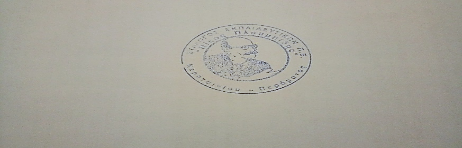 